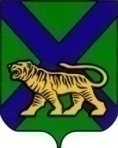 Территориальная ИЗБИРАТЕЛЬНАЯ КОМИССИЯ
Партизанского районаРЕШЕНИЕО Рабочей группе по проверке соблюдения  порядка сбора подписей избирателей и оформления подписных листов, по проверке достоверности сведений, содержащихся в подписных листах  на выборах глав  Золотодолинского, Новолитовского, Сергеевского сельских поселений Партизанского муниципального района, назначенных на 13 сентября 2020 года В связи с назначением выборов глав Золотодолинского, Новолитовского, Сергеевского сельских поселений Партизанского муниципального района, в соответствии со статьей 37 Федерального закона «Об основных гарантиях избирательных прав и права на участие в референдуме граждан Российской Федерации» и статьей 47 Избирательного кодекса Приморского края территориальная избирательная комиссия Партизанского района РЕШИЛА:  1. Создать Рабочую группу  по проверке соблюдения  порядка сбора  подписей избирателей и оформления подписных листов, по проверке достоверности сведений, содержащихся в подписных листах  на выборах глав Золотодолинского, Новолитовского, Сергеевского сельских поселений Партизанского муниципального района. 	2. Утвердить состав Рабочей группы:- Кочергина Наталья Алексеевна  - член территориальной избирательной комиссии Партизанского района с правом решающего голоса, руководитель Рабочей группы;- Жижина Галина Анатольевна - член территориальной избирательной комиссии Партизанского района с правом решающего голоса, системный администратор ГАС «Выборы», член Рабочей группы;- Пермяков Евгений Николаевич - член территориальной избирательной комиссии Партизанского района с правом решающего голоса, член Рабочей группы;- Соломенная Лариса Максимовна  - член территориальной избирательной комиссии Партизанского района с правом решающего голоса, член Рабочей группы.3. Установить, что при проведении проверки Рабочая группа вправе привлекать экспертов из числа специалистов органов внутренних дел, учреждений юстиции, военных комиссариатов, специализированных организаций, осуществляющих учет населения Российской Федерации, а также иных государственных органов, органов местного самоуправления.4. По мере необходимости для установления достоверности сведений об избирателях Рабочей группе использовать Государственную систему регистрации (учета) избирателей, участников референдума.           5. Утвердить формы итогового протокола и ведомости по проверке достоверности подписей избирателей и данных об избирателях, поставивших свои подписи в поддержку выдвижения кандидатов на выборах:- главы Золотодолинского сельского поселения  Партизанского муниципального района (приложения № 1);- главы Новолитовского сельского поселения Партизанского муниципального района  (приложения №2);- главы Сергеевского сельского поселения Партизанского муниципального района (приложения №3).6. Разместить на официальных сайтах Избирательной комиссии Приморского края и администрации Партизанского муниципального района в разделе «Территориальная избирательная комиссия Партизанского района» в информационно-телекоммуникационной сети «Интернет».Председатель комиссии						Ж.А. ЗапорощенкоСекретарь  заседания							 Т.И. Мамонова13 сентября  2020 годаИТОГОВЫЙ ПРОТОКОЛ ПО ПРОВЕРКЕ ДОСТОВЕРНОСТИ ПОДПИСЕЙ ИЗБИРАТЕЛЕЙ И ДАННЫХ ОБ ИЗБИРАТЕЛЯХ, ПОСТАВИВШИХ СВОИ ПОДПИСИ В ПОДДЕРЖКУ ВЫДВИЖЕНИЯ КАНДИДАТА______________________________________________________________________________________________________________________________________________________________________________________(фамилия, имя, отчество)	По результатам проведенной рабочей группой полной проверки подписей избирателей, на основании статьи 38 Федерального закона «Об основных гарантиях избирательных прав и права на участие в референдуме граждан Российской Федерации» и статьи 45 Избирательного Кодекса Приморского края, установлено:-Всего для проверки представлено папок __________________________________________ шт., по _____________________ листов в каждой;-Всего проверено листов ________________________________________________________________________________________________ шт.Руководствуясь положениями статьи 47  Избирательного кодекса Приморского края, НЕДОСТОВЕРНЫМИ признаны подписи в количестве _______________________________ шт.НЕДЕЙСТВИТЕЛЬНЫМИ признаны подписи в количестве                                  ______________________________ шт.НЕДОСТОВЕРНЫМИ И НЕДЕЙСТВИТЕЛЬНЫМИ признаны подписи в количестве   ______________________ шт.Руководитель рабочей группы по проверке подписей избирателей			_____________		____________________________________________________________________						                 (подпись, дата)		 (инициалы, фамилия члена избирательной комиссии с правом  решающего голоса)     (1)​ Подписи избирателей, собранные вне периода сбора подписей, в том числе до дня оплаты изготовления подписных листов.(2)​ Подписи лиц, не обладающих активным избирательным правом.(3)​ Подписи избирателей, указавших в подписном листе сведения, не соответствующие действительности. В этом случае подпись признается недействительной только при наличии официальной справки органа, осуществляющего регистрацию граждан Российской Федерации по месту пребывания и по месту жительства в пределах Российской Федерации, либо на основании заключения эксперта, привлеченного к проверке в соответствии с частью 5 статьи 47 Избирательного кодекса Приморского края.(4)​ Подписи избирателей без указания каких-либо из сведений, требуемых в соответствии с Федеральным законом «Об основных гарантиях избирательных прав и права на участие в референдуме граждан Российской Федерации», Избирательным кодексом Приморского края, и (или) без указания даты собственноручного внесения избирателем своей подписи в подписной лист.(5)​ Подписи избирателей, сведения о которых внесены в подписной лист нерукописным способом или карандашом.(6)​ Подписи избирателей с исправлениями в датах их внесения в подписной лист, если эти исправления специально не оговорены избирателями, а также подписи избирателей, даты внесения которых проставлены избирателями несобственноручно, - на основании заключения эксперта, привлеченного к проверке в соответствии с пунктом 3 статьи 38 Федерального закона «Об основных гарантиях избирательных прав и права на участие в референдуме граждан Российской Федерации», частью 5 статьи 47 Избирательного кодекса Приморского края.(7)​ Подписи избирателей с исправлениями в соответствующих этим подписям сведениях об избирателях, если эти исправления специально не оговорены избирателями или лицами, осуществляющими сбор подписей избирателей.(8)​ Все подписи избирателей в подписном листе в случае, если подписной лист не заверен собственноручно подписями лица, осуществлявшего сбор подписей избирателей и (или) кандидата, либо если хотя бы одна из этих подписей недостоверна, либо если подписной лист заверен лицом, осуществлявшим сбор подписей избирателей, не достигшим к моменту сбора подписей возраста 18 лет, и (или) указанное лицо признано судом недееспособным, либо если не указана или не внесена собственноручно хотя бы одна из дат заверения подписного листа, либо если в сведениях о лице, осуществлявшем сбор подписей избирателей, и (или) в дате внесения подписи указанным лицом, кандидатом имеются исправления, специально не оговоренные соответственно лицом, осуществлявшим сбор подписей избирателей, кандидатом либо если сведения о лице, осуществлявшем сбор подписей избирателей, о кандидате указаны в подписном листе не в полном объеме или не соответствуют действительности, либо если сведения о лице, осуществлявшем сбор подписей избирателей не внесены им собственноручно либо внесены нерукописным способом или карандашом.(9)​ Все подписи избирателей в подписном листе, форма которого не соответствует требованиям, установленным приложением 5 к Федеральному закону «Об основных гарантиях избирательных прав и права на участие в референдуме граждан Российской Федерации», и (или) в который не внесены сведения, предусмотренные пунктами 9 и 10 статьи 37 Федерального закона «Об основных гарантиях избирательных прав и права на участие в референдуме граждан Российской Федерации», частью 9 статьи 45 Избирательного кодекса Приморского края, и (или) который изготовлен с несоблюдением требований, предусмотренных пунктом 5 статьи 37 Федерального закона «Об основных гарантиях избирательных прав и права на участие в референдуме граждан Российской Федерации», частью 5 статьи 45 настоящего Избирательного кодекса Приморского края.(10)​ Подписи избирателей, собранные с нарушением требований, предусмотренных пунктом 6 статьи 37 Федерального закона «Об основных гарантиях избирательных прав и права на участие в референдуме граждан Российской Федерации», частью 6 статьи 45 Избирательного кодекса Приморского края.(11)​ Подписи избирателей, если сведения о них внесены в подписной лист не самими избирателями, ставящими подписи, и не лицом, осуществлявшим сбор подписей избирателей, внесенных в этот подписной лист, - на основании заключения эксперта, привлеченного к проверке в соответствии с пунктом 3 статьи 38 Федерального закона «Об основных гарантиях избирательных прав и права на участие в референдуме граждан Российской Федерации», частью 5 статьи 47 Избирательного кодекса Приморского края.(12)​ Подписи избирателей, которые внесены в подписной лист позднее заверения подписного листа лицом, осуществлявшим сбор подписей, и (или) кандидатом.(13)​ Все подписи избирателей в подписном листе, если заверительная запись лица, осуществлявшего сбор подписей избирателей, внесена позднее внесения заверительной записи кандидата.(14)​ Если при проверке подписей избирателей обнаруживается несколько подписей одного и того же избирателя в поддержку выдвижения одного и того же кандидата, достоверной считается только одна подпись, а остальные подписи признаются недействительными.(15)​ Подписи избирателей с имеющимися в сведениях о них сокращениями слов и дат, препятствующими однозначному восприятию этих сведений.(16)​ Подпись, выполненная от имени одного лица другим лицом, на основании заключения эксперта, привлеченного к работе по проверке подписей избирателей в соответствии с частью 5 статьи 47 Избирательного кодекса Приморского края.Примечание:1. В соответствии с частью 12 статьи 47 Избирательного кодекса Приморского края при обнаружении в подписном листе заполненной строки (заполненных строк), не соответствующей (не соответствующих) требованиям Федерального закона «Об основных гарантиях избирательных прав и права на участие в референдуме граждан Российской Федерации», Избирательного кодекса Приморского края, не учитывается только подпись в данной строке (данных строках), за исключением случаев, предусмотренных пунктами 8, 9 и 13 части 11 статьи 47 Избирательного кодекса Приморского края.2. Количество подписей, принятых к проверке (столбец III), должно быть равно сумме достоверных подписей (столбец IV) и недостоверных и (или) недействительных подписей (столбец VI).04.07.2020      с. Владимиро-Александровское         № 229/900 ВЫБОРЫ   главы  Сергеевского сельского  поселения   ПАРТИЗАНСКОГО МУНИЦИПАЛЬНОГО РАЙОНАВЫБОРЫ   главы  Сергеевского сельского  поселения   ПАРТИЗАНСКОГО МУНИЦИПАЛЬНОГО РАЙОНАКоличество заявленных подписей избирателейКоличество представленных подписей избирателейКоличество проверенных подписей избирателейКоличество подписей избирателей, признанных недостоверными и (или) недействительными:Количество подписей избирателей, признанных недостоверными и (или) недействительными:Количество подписей избирателей, признанных недостоверными и (или) недействительными:Количество подписей избирателей, признанных недостоверными и (или) недействительными:Количество подписей избирателей, признанных недостоверными и (или) недействительными:Количество подписей избирателей, признанных недостоверными и (или) недействительными:Количество подписей избирателей, признанных недостоверными и (или) недействительными:Количество заявленных подписей избирателейКоличество представленных подписей избирателейКоличество проверенных подписей избирателейВсего4Недействительные 2Недействительные 2Недостоверные 3Недостоверные 3Недействительные и недостоверныеНедействительные и недостоверныеКоличество заявленных подписей избирателейКоличество представленных подписей избирателейКоличество проверенных подписей избирателейВсего4Основания (причины)КоличествоОснования (причины)КоличествоОснования (причины)Количество12345678910